Online - Unit of WorkClass:   Stage 3                          Term: Term 1                        Week: Week 11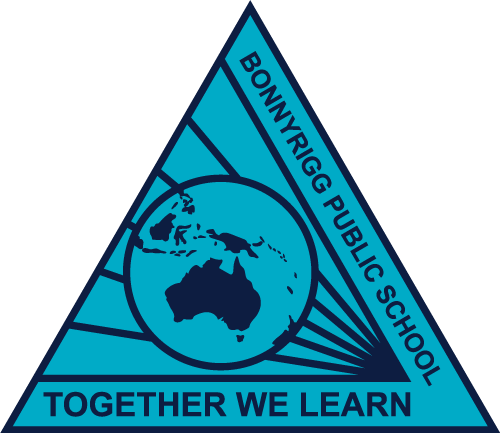 MondayTuesdayWednesdayThursdayFridayMorningEnglishSpelling/GrammarWatch SMART spelling video on google classroomSpelling grid on google classroom.Readinglog on to PM eCollection and read the set book by your teacher (20 minutes)Speaking & ListeningFollow the assigned task on google classroom (pig the pug). Listen to the story.Writing Complete the task about pig the pug task 1EnglishSpelling/GrammarWrite out your words Choose 3 spelling choice board activities and complete into literacy book.ReadingRead the set  novel on Epic (20 minutes)ComprehensionComplete comprehension task (what is bushfire)  on google classroom. Answer questions in your literacy book. EnglishSpelling/GrammarWrite out your words Choose 3 spelling choice board activities and complete into literacy book.ReadingPM e-reader (20 minutes)Speaking & ListeningFollow the assigned task on google classroom (pig the pug). Listen to the story.Writing Complete the task about pig the pug task 2EnglishSpelling/GrammarSpelling Test in literacy book. Complete test with a buddy at home.ReadingRead the set  novel on Epic (20 minutes)ComprehensionComplete comprehension task (robot K-9) on google classroom. Answer questions in your literacy book. Public HolidayBreakPublic HolidayMiddleMathematics (number)Log onto Khan academy (link in Email)Complete assignment on khan academy. Topic: decimal place value introMathematics (number)Log onto Khan academy (link in Email)Complete assignment on khan academy. Topic: decimals on the numberline and Quiz 1Mathematics (number)Log onto Khan academy (link in Email)Complete assignment on khan academy. Topic: comparing decimals and Quiz 3FInd 5      - Find 5 things in your backyard that you can measure. Practice converting these measurements between millimetres, centimetres and metres.Mathematics (measurement)Log onto Khan academy (link in Email)Complete assignment on khan academy. Topic: converting metric units- Find 5 sticks, measure them in cm and record on google classroom- measure the length of your back fence, counting your footsteps. Record on google classroom.Public HolidayBreakPublic HolidayAfternoonScienceStile: Complete a Food and Fibre lessonMindfulnessCosmic yogahttps://www.youtube.com/watch?v=Wsy2L9VvX90Watch and join inHistory Inquisitive:5/6E-  http://inq.co/class/kb6     Access code: 69775/6FS- http://inq.co/class/kb6     Access code: 69775/6TCreative ArtsAir Guitar and clapping to the tempo with Mr Taylor!Record the tempo of some of your songs on Google Classroom.Public Holiday